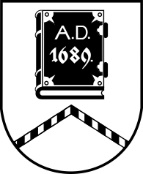 ALŪKSNES NOVADA PAŠVALDĪBAZEMES LIETU KOMISIJADārza iela 11, Alūksne, Alūksnes novads, LV – 4301, tālrunis 64381496, e-pasts dome@aluksne.lvSĒDES PROTOKOLSAlūksnē2024. gada 25. aprīlī						 	 			Nr.17Sēdi sāk plkst. 13.00, sēdi beidz plkst. 14.00Sēdi vada: Zemes lietu komisijas priekšsēdētāja Agnese FORSTERESēdi protokolē: Centrālās administrācijas komisiju sekretāre Maija SLIŅĶESēdē piedalās:Agnese FORSTEREInāra KAPULINSKAInese RANDA Sandra SMILDZIŅASēdē nepiedalās: Ilze KALNIŅA – atvaļinājumāA.FORSTERE 	atklāj sēdi un informē, ka ir priekšlikums iekļaut sēdes darba kārtībā divus papildu darba kārtības punktus. Aicina balsot par priekšlikumu.Zemes lietu komisija, atklāti balsojot: “par” – 4 “pret” – nav, nolemj:Iekļaut sēdes darba kārtībā divus papildu darba kārtības punktus.[..]Sēde pasludināta par slēgtu. Darba kārtība, pieņemtie lēmumi un sēdes protokolā fiksētā sēdes dalībnieku diskusija netiek publiskota, pamatojoties uz Pašvaldību likuma 27.panta ceturto daļu.Sēdē izskatīti:4 jautājumi par darījumu ar lauksaimniecības zemi.3 gadījumos pieņemti lēmumi par piekrišanu lauksaimniecības zemes iegūšanai īpašumā, 1 gadījumā pieņemts lēmums – atteikums.1 jautājums par nekustamo īpašumu sastāva grozīšanuPieņemts lēmums par nekustamo īpašumu sastāva grozīšanu.2 jautājumi par zemes ierīcības projekta izstrādi.Abos gadījumos izsniegti nosacījumi zemes ierīcības projekta izstrādei.1 jautājums par zemes ierīcības projekta apstiprināšanu.Pieņemts lēmums par zemes ierīcības projekta apstiprināšanu.1 jautājums par funkcionāli nepieciešamā zemesgabala noteikšanu.Pieņemts lēmums par funkcionāli nepieciešamā zemesgabala noteikšanu daudzdzīvokļu dzīvojamai mājai.1 jautājums par grozījumu Zemes lietu komisijas 17.08.2023. lēmumā Nr. ZK/1-8.11/23/202.Pieņemts lēmums par grozījumu izdarīšanu.Sēdi beidz plkst. 14.00Sēdi vadīja 			(personiskais paraksts)			A.FORSTERE	Sēdi protokolēja		(personiskais paraksts)			M.SLIŅĶEKomisijas locekļi		(personiskais paraksts)			I.KAPULINSKA(personiskais paraksts)			I.RANDA(personiskais paraksts) 			S.SMILDZIŅA